GUÍA DE INGLÉS ¿Qué necesito saber?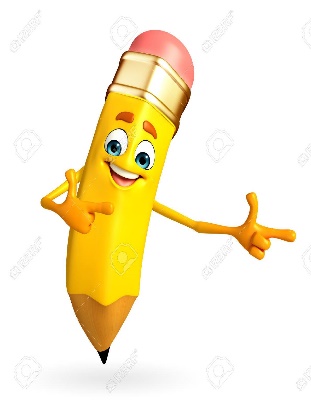 Entonces:Identificar es: Establecer, demostrar, reconocer la identidad de cosa, persona, objeto, etcEntendemos por: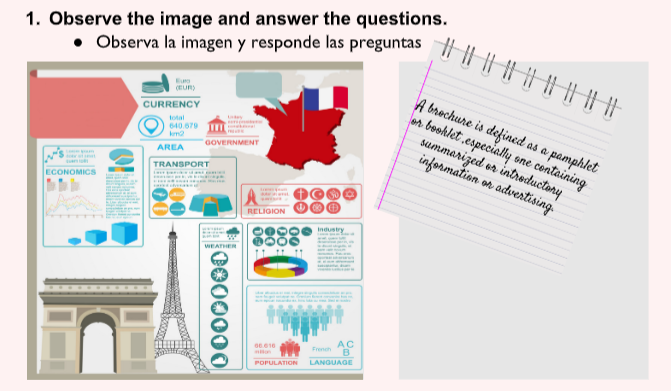 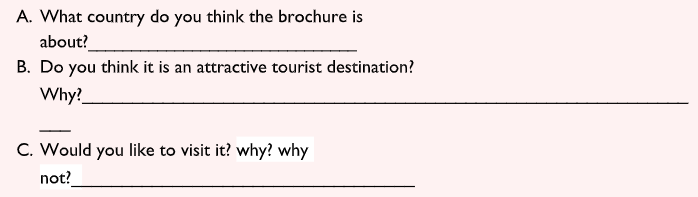 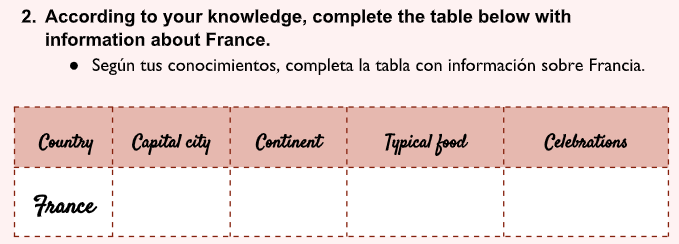 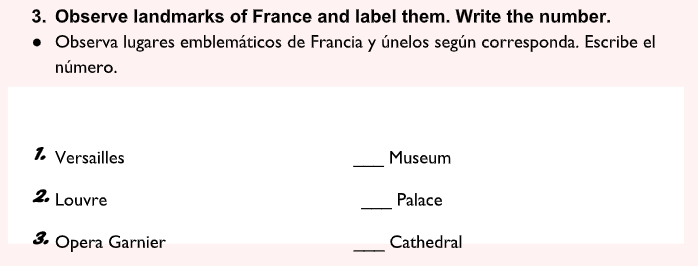 *Enviar foto de la guía desarrollada al whatsapp del curso y archivar en cuaderno de la asignatura.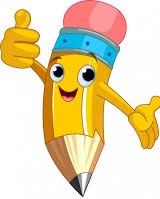 Autoevaluaciòn o Reflexión personal sobre la actividad: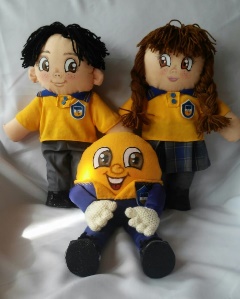 1.- ¿Qué fue lo más difícil de este trabajo? ¿Por qué?…………………………………………………………………………………………………………………..How do you feel doing this worksheet? ¿Cómo te sentiste haciendo esta guía?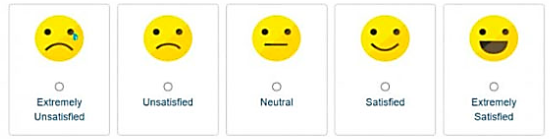 Name:Grade: 8°A   Date: semana N° 20Date: semana N° 20¿QUÉ APRENDEREMOS?¿QUÉ APRENDEREMOS?¿QUÉ APRENDEREMOS?Objetivo (s): OA9. Demostrar comprensión de ideas generales e información explicita en textos adaptados y auténticos simples, en formato impreso o digital, acerca de temas variados (como experiencias personales, temas de otras asignaturas, del contexto inmediato, de actualidad e interés global o de otras culturas) y que contienen las funciones del año.OA14. Escribir una variedad de textos breves, como cuentos, correos electrónicos, folletos, rimas, descripciones, biografías, instrucciones y resúmenes, utilizando los pasos del proceso de escritura (organizar ideas, redactar, revisar, editar, publicar),  ocasionalmente con apoyo, de acuerdo a un modelo y a un criterio de evaluación, recurriendo a herramientas como el procesador de textos y diccionario en línea.Objetivo (s): OA9. Demostrar comprensión de ideas generales e información explicita en textos adaptados y auténticos simples, en formato impreso o digital, acerca de temas variados (como experiencias personales, temas de otras asignaturas, del contexto inmediato, de actualidad e interés global o de otras culturas) y que contienen las funciones del año.OA14. Escribir una variedad de textos breves, como cuentos, correos electrónicos, folletos, rimas, descripciones, biografías, instrucciones y resúmenes, utilizando los pasos del proceso de escritura (organizar ideas, redactar, revisar, editar, publicar),  ocasionalmente con apoyo, de acuerdo a un modelo y a un criterio de evaluación, recurriendo a herramientas como el procesador de textos y diccionario en línea.Objetivo (s): OA9. Demostrar comprensión de ideas generales e información explicita en textos adaptados y auténticos simples, en formato impreso o digital, acerca de temas variados (como experiencias personales, temas de otras asignaturas, del contexto inmediato, de actualidad e interés global o de otras culturas) y que contienen las funciones del año.OA14. Escribir una variedad de textos breves, como cuentos, correos electrónicos, folletos, rimas, descripciones, biografías, instrucciones y resúmenes, utilizando los pasos del proceso de escritura (organizar ideas, redactar, revisar, editar, publicar),  ocasionalmente con apoyo, de acuerdo a un modelo y a un criterio de evaluación, recurriendo a herramientas como el procesador de textos y diccionario en línea.Contenidos: Comprensión lectora y expresion escrita sobre informacion relavante de un país. Contenidos: Comprensión lectora y expresion escrita sobre informacion relavante de un país. Contenidos: Comprensión lectora y expresion escrita sobre informacion relavante de un país. Objetivo de la semana: Mejorar la comprensión lectora y expresión escrita leyendo información  relevante de un país. Objetivo de la semana: Mejorar la comprensión lectora y expresión escrita leyendo información  relevante de un país. Objetivo de la semana: Mejorar la comprensión lectora y expresión escrita leyendo información  relevante de un país. Habilidad: Identifican léxico relevante aprendido en inglés.Habilidad: Identifican léxico relevante aprendido en inglés.Habilidad: Identifican léxico relevante aprendido en inglés.En esta guia aprenderemos datos sobre un país muy bello y que se encuentra en Europa, estamos hablando de Francia. Tendrás que responder preguntas relacionadas a este país, completar una tabla con sus datos y ubicar lugares emblemáticos. **Si vas a desarrollar la guía en el computador, debes saber que, en cada espacio para escribir una respuesta, habrá un cuadro de texto, donde podrás escribir tu respuesta."